Oakwood Primary School PTA 
Funding Request Form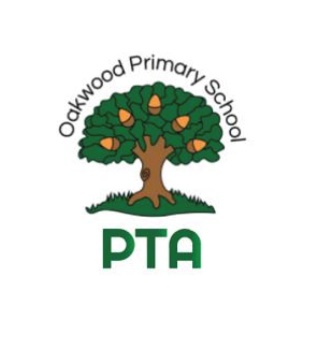 Applicants Name:Child’s name(s) and class(es) if applicable:Contact number:Email address:Title of request for funding:Description of request (please attach additional information if necessary):How will this request benefit the school:Who will benefit from this request (KS1, Reception, LKS1,UKS2, class etc):Approximate cost (include details if you have them, companies who can provide this. If the amount is over £5,000, please include three companies who can quote for this):Timescales (please let us know if the project is time critical):Other information:Signature and Date: